português – reportagem – parte III  	Ainda analisando a reportagem sobre a ararinha azul, responda: Que prováveis intenções teve quem escreveu essa reportagem? (	) falar sobre o trabalho que é feito para conservar a espécie da ararinha-azul. (	) revelar que todas as ararinhas foram extintas. (	) informar sobre a situação atual da ararinha-azul no mundo (	) orientar que todos os animais devem ser mantidos sempre em cativeiro. Justifique sua escolha: _______________________________________________________________________________________________________________________________________________________________________________________________________________Releia os trechos abaixo e classifique cada um deles como:• depoimento • dados de pesquisa• relato do jornalista“É importante que sempre que tenhamos ararinhas em cativeiro, como uma poupança. Para isso, é preciso que nasçam 30 aves em cativeiro por ano. Atualmente, nascem sete. ” __________________________________________________________________________________________________________________________________________“Segundo a fundação Al Wabra, as ararinhas costumam botar os ovos em março. As aves podem ter até quatro filhotes. ”__________________________________________________________________________________________________________________________________________“O objetivo dos países que guardam as aves é o mesmo: fazer com que tenham filhotes para que possam voltar ao hábitat natural, a caatinga nordestina, entre Bahia e Pernambuco. ”__________________________________________________________________________________________________________________________________________“O Brasil precisa ter mais ararinhas se reproduzindo para que possamos enviar as nossas ao país. ” __________________________________________________________________________________________________________________________________________Marque a alternativa que melhor explica a linguagem utilizada na reportagem: (	) linguagem informal, como em uma conversa com alguém mais íntimo. (	) linguagem poética, com jogos de palavras. (	) linguagem clara, com dados objetivos e precisos. Qual é a principal intenção do uso dessa linguagem?__________________________________________________________________________________________________________________________________________Observe o nome do caderno e o que vem escrito logo abaixo do nome: 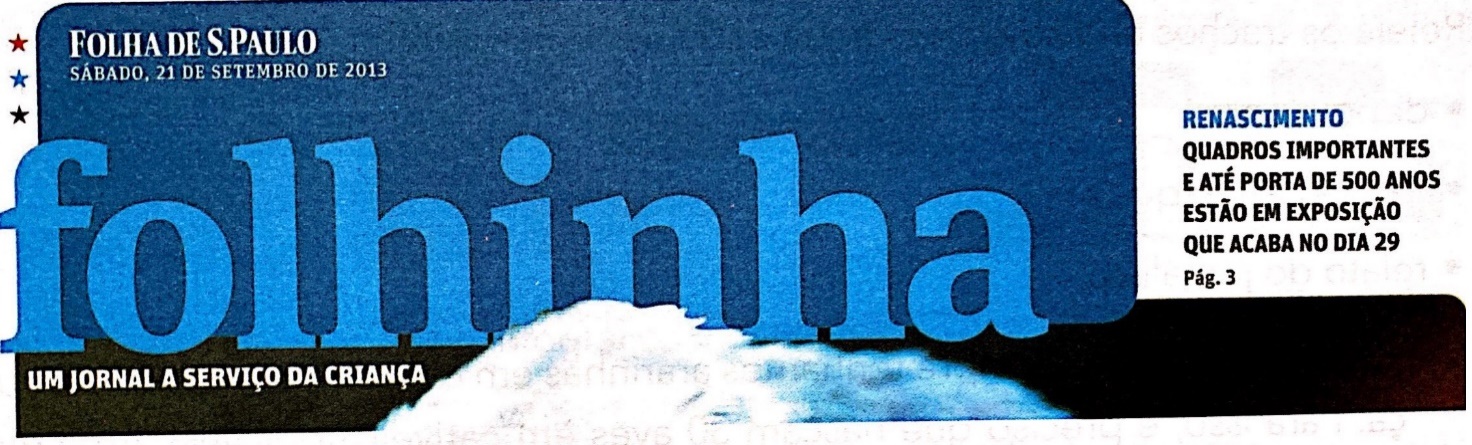 A reportagem, do modo como foi escrita e organizada, atende apenas aos leitores que são crianças? Por quê?____________________________________________________________________________________________________________________________________________________________________________________________________________________________________________________________________________________Releia o título da página de rosto do caderno que traz a reportagem: Sabendo que saga quer dizer ‘narrativa heroica, lendária’ e depois de ter lido a reportagem, responda: qual é a provável intenção da escolha da palavra saga para o título dessa reportagem? 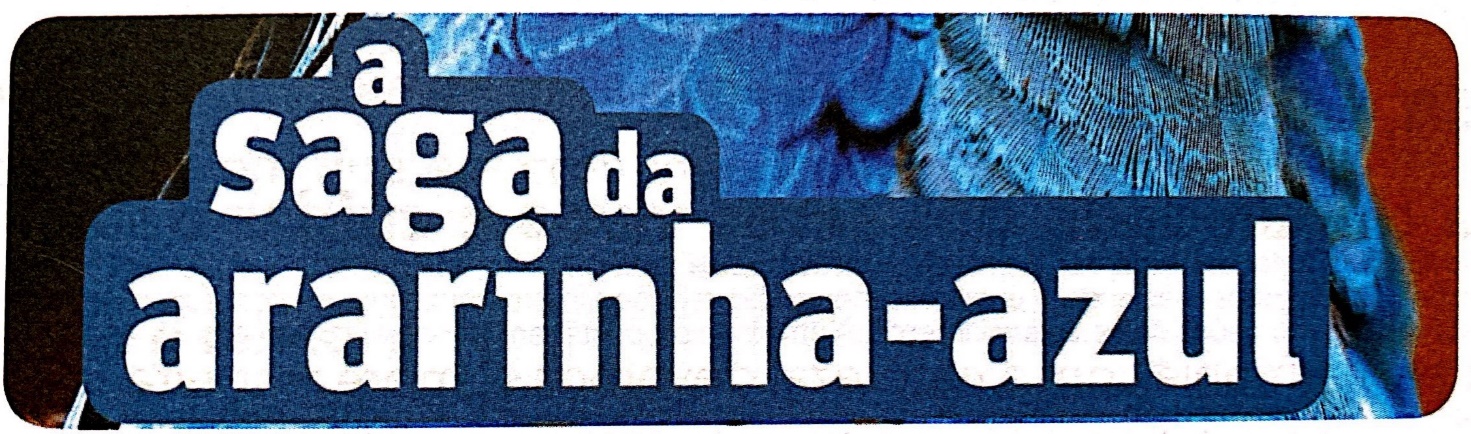 ____________________________________________________________________________________________________________________________________________________________________________________________________________________________________________________________________________________Os recursos visuais utilizados para enriquecer a apresentação da reportagem foram: fotos; ilustrações; boxes; infográficos; variação de cores, tamanho e formato de letras. Qual deles chamou mais sua atenção? Por quê? _______________________________________________________________________________________________________________________________________________________________________________________________________________Complete o mapa mental abaixo com todas as informações sobre o gênero reportagem. 